О проведении плановой  выездной проверки 	24 августа 2015 года Управлением Россельхознадзора по Республике Башкортостан проведена плановая выездная проверка в отношении администрации сельского поселения Евбулякский сельсовет муниципального района Аскинский район. В ходе  проверки  нарушений  земельного  законодательства  не  выявлено. 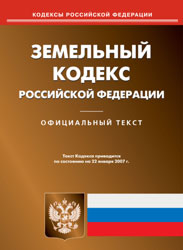 